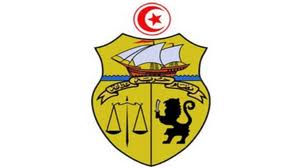 تصريح بالعمل والجولان لفائدة الحرفيين وأصحاب المهن الصغرى                خلال الأيام الفرديّة	      خلال الأيام الزوجيّةالإسم:.................................................. اللقب: ...................................................رقم بطاقة التعريف الوطنيّة: ..................................قطاع النشاط: ..................................المعرّف الجبائي: .....................................عنوان السكنى: ..................................................................................................عنوان العمل: ....................................................................................................قائمة العمّال:إني الممضي أسفله ..................................أشهد بصحّة المعطيات المضمّنة بهذا التصريح وألتزم بشروط الصحّة والسلامة المستوجبة للوقاية من وباء الكورونا مثلما وردت بالدليل الخاص بكل المهن المتوفر بموقع الواب  لوزارة الشؤون الإجتماعية.ركن خاص بالإدارة تصريح بالعمل والجولان لفائدة الحرفيين وأصحاب المهن الصغرىخلال الأيام الفرديّة		 خلال الأيام الزوجيّةالإسم:.................................................. اللقب: ...................................................صاحب المهنة			الأجير		رقم بطاقة التعريف الوطنيّة: ..................................المهنة: .........................................عنوان العمل: ....................................................................................................ع/رالإسم واللقبرقم بطاقة التعريف الوطنيّة